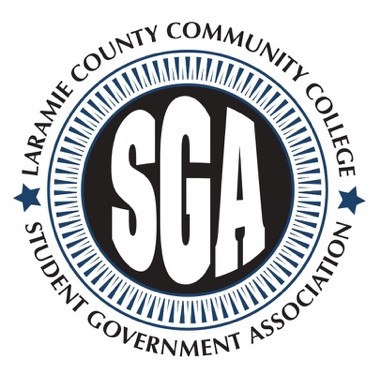 Minutes: November 18, 2022Call to orderRoll Call: President Tolman, Vice President Shutty, Senator Smith, Secretary Mcnowelly, Senator Cruz, and Senator Ewing Thornton. Advisor Sorenson, Advisor Fiedler and Advisor Boughton.Dean of Math, Sciences, & Arts, Brian Wilson and Vice President of Academic Affairs, Kari Brown Herbst – Update on Education ProgramVice President of Academic Affairs Kari Brown Herbst and Dean of Math, Sciences, & Arts Brian Wilson, discussed concerns about the education degree specific classes being available only online. These were student concerns brought forward during last spring’s open forum.  They concluded that due to lack of enrollment in on campus classes the education specific classes will continue to be online only.Reported many students communicated they liked the online format because of the flexibilityClasses are theory based rather than practice based, so works well with the online formatAdmitted they did not do a great job of communicating the change to students and looking to improve this processSuggested students who still have concerns about the online only option contact the Dean of Arts & Sciences Brian Wilson directly. President Tolman inquired about when the enrolment statistics were taken. The most recent statistics were from the fall semester of 2021 according to Dean Wilson.Vice President Shutty wanted to know about what number of students are required to be in class for it to stay in person. It depends on the class, and these enrollment requirements are pre-determined.Vice president Shutty wanted to know if there was an increase or decrease in enrolment since transitioning to fully online. Dean Wilson responded that there was no change.Vice President Shutty wanted to know how we are going to best relay to the student body about the decision to maintain fully online education programs. They are unsure currently the best way to communicate that to the student body, but students can contact Dean Wilson directly. Public InputNo public inputOER committee Maggie Swanger & Jeff Schmidle Spoke about the inclusive access that is being proposed by the bookstore.Jeff Schmidle is concerned that this would disseminate the culture they have worked to foster with faculty being mindful of textbook/coursework cost.Maggie raised concern that the opt out feature would rarely be used.Transparency related to cost was also brought up as a concern by Senators.Carole Boughton discussed her previous experience at an institution that used equitable access. The cost drastically changed the second semester of the program due to the number of students opting out.   Jeff Schmidle recommended that the SGA write a letter to the faculty senate and college council, with the concerns raised during the meeting by the students as a result of this conversation. President Tolman can be reached with further concerns on this issue.Officer ReportsPresident and Board of Trustees report Possible re-naming of the RAC. Blue Federal Credit Union wants to sponsor the RAC.  This was approved by the administration. Rick Johnson reported a savings of about eight hundred thousand dollars on HVAC.Manufacturing Facility renovation should be completed by the end of January.Path Finder renovation is waiting for a bid.Boardroom renovations are being discussed.The board wants to discuss more incentives for student Government.Vice PresidentNo Report. Regular meetings were cancelled due to a break. Vice President Shutty would like to schedule a meeting with Dr. Stutz and Secretary Mcnowelly.SecretaryApproval of Minutes from Nov. 11Update to include Senator Smith’s absence.Motion to approve the minutes: Secretary Mcnowelly Second Vice President Shutty. Minutes approved.Treasurer Smith. Starting balance twenty-five thousand dollars. Current balance is three thousand eight hundred and seventy dollars. This amount is what is left after fall and spring stipends being held. This number includes table rental fees.Committee ReportsCollege Council next meeting 11/30/2022ITGC Committee No report.DEI Advisory Board 11/29/2022. The Board of Trustees meeting included a discussion on the Diversity statement, and diversity statement was presented to the Board of Trustees as LCCC’s official statement. This generated a lot of positive discussion in how the BOT may adopt diversity statements and policies of their own. Advisor Reports	: Advisor SorensonNavigating Disagreements & Debate Be mindful of how we are communicating when disagreeing. Conflict and communication style assessment. All senators need to take this assessment and it will be discussed at the next meeting on 12/02/2022. The role of Representatives is to offer constructive criticism and make recommendations. Senators do not have authority to reject, but can offer feedback, suggestions, and make recommendations.  Focus discussion on general student body concerns, issues, topics over individual interests. Take steps to gather information and data; inquire about how offices and committees can help investigate these issues.Advisors & campus employees will provide ideas; it is up to you as Senators to take the initiative and identify the direction and action Student Government wants to take. Stipends – Everyone should have received 1st payment.No Meetings or desk hours next week, Thanksgiving.Be mindful of overextending yourself. Be polite and respectful but assert boundaries over your time both to yourself and others. Old BusinessFinalize Proposed Course Fee Changes Recommendations for College Council.Secretary Mcnowelly motioned to approve course fee changes, Vice President Shutty Seconded the motion. Motion passed unanimously. Student Government would like to find ways to support Student Athletes & Promote Student Government, by increasing visibility with students. The Athletic Director is out of office, but will be a guest at the 01/20/2023 meeting.New BusinessStudent workload in courses concerns Senator Ewing Thornton motioned to move item to next meeting, Senator Smith seconded. Motion passed unanimously.Adjourn MeetingVice President Shutty motioned to adjourn, Senator Smith seconded. The motion passed unanimously. 